Załącznik nr 1 do zapytania – opis przedmiotu zamówienia1. Notes A5- w linie- wymiar zbliżony do A5- z gumką w kolorze okładki- papier offsetowy 80 g / m2- oprawa szyta, z usztywnioną okładką,- kolor okładki czarny lub granatowy zbliżony do pantone 302C/ 302U- 4 strony reklamowe - tłoczenie logo na okładce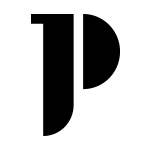 Nakład: 400